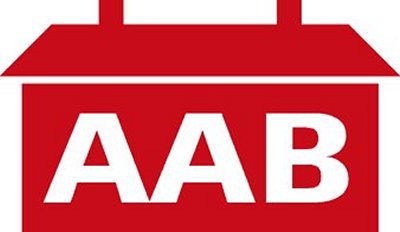 Boligforeningen AAB 33Leje af beboerlokalet åbner igen, med specielle reglerFra uge 19 er det igen muligt at leje vores beboerlokale.Her gælder de regler som er udstedt af myndighederne til en hver tid.Lokalet er på 68 m2, hvilket betyder at der må være 17 personer til spisning, under de nuværende regler. (4 m2 pr. person)Lokalen skal være forladt kl. 23:00 eller hvad myndighederne melder ud.Bemærk der er nye priser på udlejning af lokalet:Man betaler altid kr. 1.500,- i depositum når man lejer lokalet, men får selvfølgelig hele beløbet retur når man afleverer lokalet rent og pænt og ikke har ødelagt noget.Der skal betales depositum senest 6 uger før man ønsker at leje lokalet, selve lejen skal være indbetalt til AAB inden man modtager nøglerne.Lejekontrakt udfærdiges på ejendomskontor i åbningstiden og skal underskrives. Beløbet for at leje lokalet skal være indbetalt til AAB før at lokalet er reserveret endeligt.Der kan ikke betales kontakt eller udbetales på ejendomskontoret længere.Priser for leje af lokalet:Mandag - torsdag kr. 300,- pr. dag.Weekend:  fredag kl. 15:00  til søndag kl. 24:00  kr. 600,-(man kan ikke leje fredag - lørdag - søndag som enkelt dage)Ejendomskontoret AAB 33                 28-04-2021